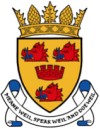 Cromarty & District Community CouncilThe next C&DCC meeting will be held onMonday 26th September 2022 at 7.30pmIf you would like anything to be discussed, please contact Paige Shepherd (chairwoman),in advance of the meeting.AGENDAWelcome and ApologiesDeclaration of InterestsApproval of previous minutes – 29 August 2022Matters Arising from previous minutes – 29 August 2022Youth IssuesTreasurer's ReportVictoria Hall Report including Youth CaféMembers' ReportsPortfolios:AlanNigeAndyPeterKariPaigeHighland CouncilCorrespondence ReceivedAny Other BusinessPresentation from Drew Ferguson (MF Partnership) re. Marine ConservationDate of Next Meetingwww.cromartylive.co.uk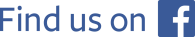 